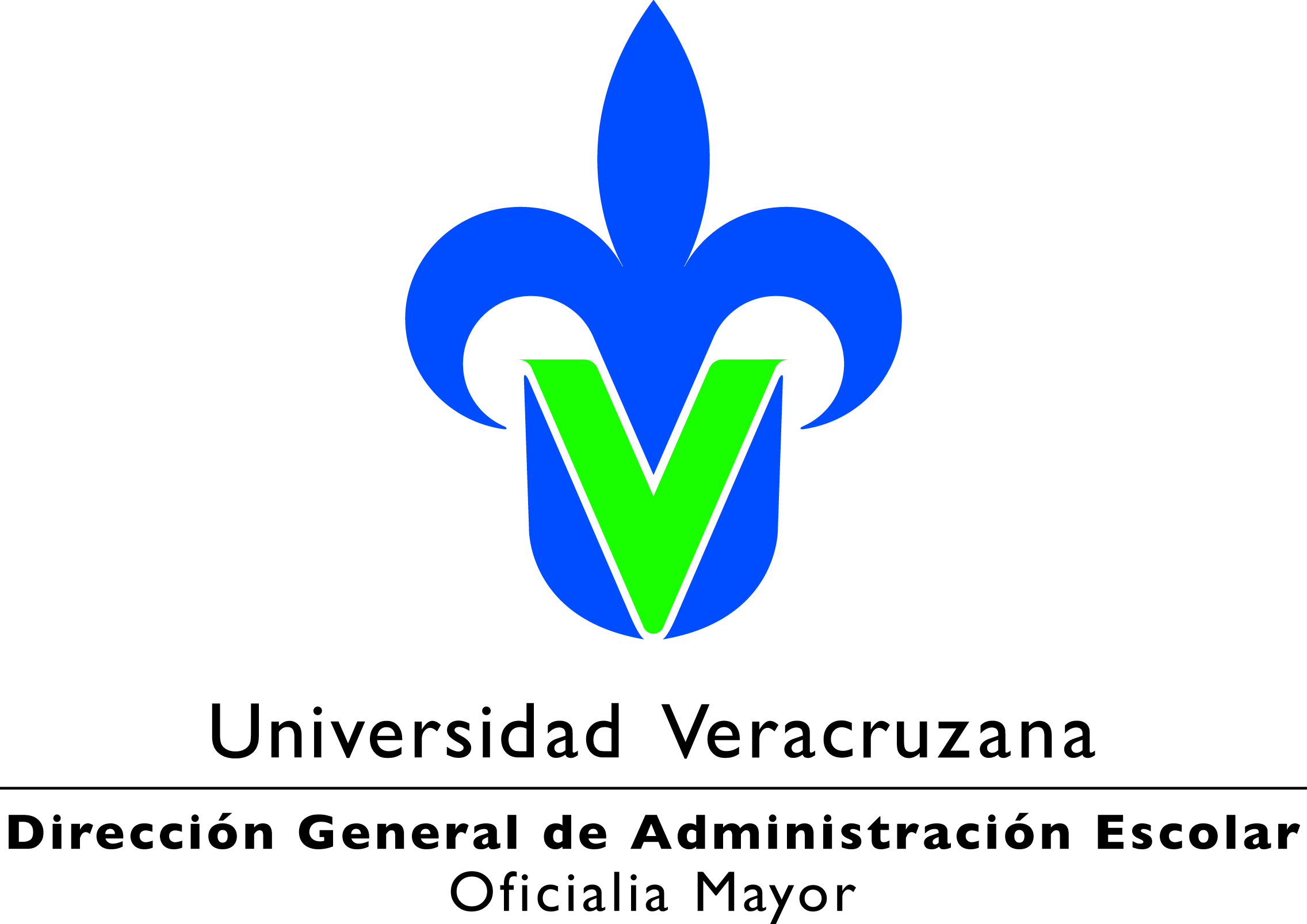 DIRECCIÓN GENERAL DE ADMINISTRACIÓN ESCOLAROFICIALÍA MAYORA quien corresponda:Autorizo a la Universidad Veracruzana para que verifique la autenticidad de los documentos anexos a mi solicitud de equivalencia o revalidación de estudios.Carrera o Posgrado que cursó: ______________________________________________Periodo en que fueron cursados: _____________________________________________Institución donde  fueron realizados: _________________________________________ _______________________________________________________________________Nombre:________________________________________________________________Teléfono con clave lada:________________________ Celular ____________________Dirección de correo electrónico_____________________________________________Fecha: _________________________________________________________________Lugar: Xalapa-Enríquez, VeracruzFirma:____________________________________________